ZIEL/892/03/2020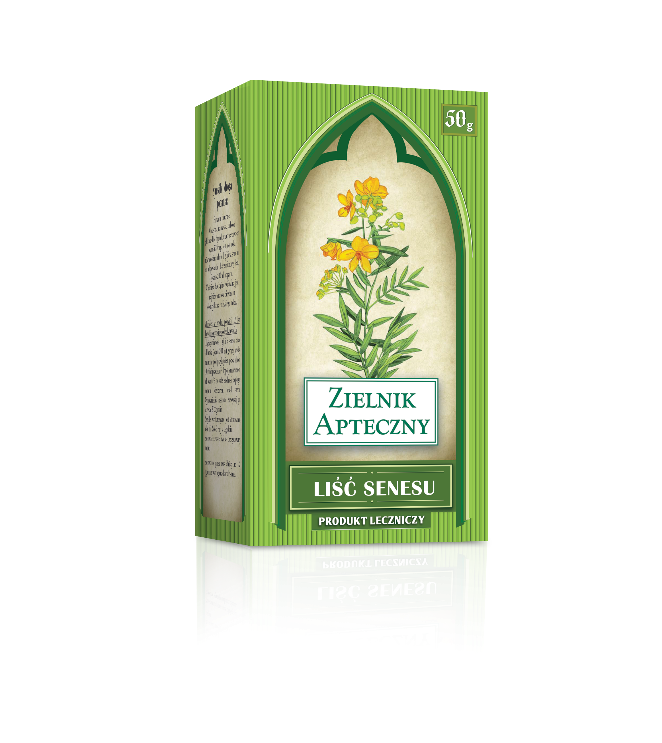 SENES FIX,   z linii Zielnik  Apteczny   Senes fix zioła do zaparzania w saszetkach. Skład: Każda saszetka zawiera 1 g wysuszonych liści senesu (Sennae folium) otrzymywanych z różnych gatunków Cassia senna L. (C. acutifolia Delile), znanego jako senes aleksandryjski lub chartumski, lub Cassia angustifolia Vahl, znanego jako senes Tinnevelly. Każda saszetka zawiera 1 g liści senesu, co odpowiada 25-30 mg glikozydów hydroksyantracenowych w przeliczeniu na sennozyd B. Zioła do zaparzania, w saszetkach.Wskazania: Produkt leczniczy roślinny przeczyszczający przeznaczony do krótkotrwałego stosowania w zaparciach występujących sporadycznie.Przeciwwskazania: Nadwrażliwość na substancję czynną (liście senesu). Niedrożność, zwężenie lub atonia jelit, choroby zapalne okrężnicy (np. choroba Leśniowskiego-Crohna, wrzodziejące zapalenie okrężnicy), bóle w jamie brzusznej o nieznanej przyczynie, zapalenie wyrostka robaczkowego, ciężkie odwodnienie z utratą elektrolitów. Stosowanie u dzieci w wieku poniżej 12 lat.Podmiot odpowiedzialny: Zakłady Farmaceutyczne Polpharma S.A. Dodatkowych informacji o leku udziela: Polpharma Biuro Handlowe Sp. z o.o., ul. Bobrowiecka 6, 00-728 Warszawa; tel.: +48 22 364 61 00; faks: +48 22 364 61 02; www.polpharma.pl. ChPL: 2019.10.16.Przed użyciem zapoznaj się z ulotką, która zawiera wskazania, przeciwwskazania, dane dotyczące działań niepożądanych i dawkowanie oraz informacje dotyczące stosowania produktu leczniczego, bądź skonsultuj się z lekarzem lub farmaceutą, gdyż każdy lek niewłaściwie stosowany zagraża Twojemu życiu lub zdrowiu.